ИНФОРМАЦИЯ О ЖУРНАЛЕ 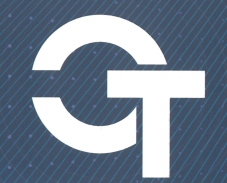 Журнал «Микроэлектроника» основан в 1965 г. Издательство возобновлено в 2014 году под названием «Электронная техника. Серия 3. Микроэлектроника». Он посвящён технологическим, физическим и схемотехническим аспектам микро- и наноэлектроники. Особое внимание уделяется новым тенденциям в литографии (оптической, рентгеновской, электронной, ионной), травлению, легированию, осаждению и планаризации на субмикронном и нанометровом уровнях. Значительное место отводится плазменным технологиям, молекулярно-пучковой эпитаксии и сухому травлению, а также методам исследования и контроля поверхностей и многослойных структур. Обсуждаются вопросы приборно-технологического моделирования и диагностики технологических процессов в реальном времени. Публикуются статьи о полупроводниковых приборах на базе новых физических явлений, таких как квантовые размерные эффекты и сверхпроводимость. Данное направление исследований охватывает гетероструктуры, нанотранзисторы и полупроводниковые приборы, квантовые биты (кубиты). Рассматриваются проблемы анализа и синтеза электронных схем на биполярных и полевых транзисторах, в частности КМОП- и БиКМОП-схем. Журнал предназначен для специалистов научно-исследовательских институтов, высших учебных заведений и производственно-контрольных лабораторий, а также для аспирантов. 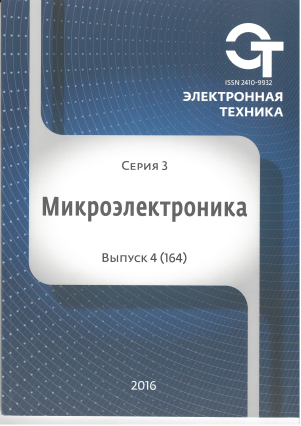 Основные тематические разделы журнала:Физические явления, расчет и конструирование полупроводниковых приборов;Разработка и технологии изготовления полупроводниковых устройств;Технологии сборки;Специальное технологическое и измерительное оборудование для производства полупроводниковых устройств;Свойства материалов, применяемых при изготовлении полупроводниковых устройств и их взаимосвязь с параметрами приборов, размерным фактором и технологическими нормами;Параметры и методы измерения;Контроль качества и надежности;Математическое моделирование в применении к микро-и наноэлектронике;Применение, экономика и организация производства полупроводниковых приборов.Основные рубрики: Физические явленияРазработка и конструированиеЭкономика и организация производства Процессы и технологияСвойства материаловТехнологическое и измерительное оборудованиеМатематическое моделированиеНадежностьРаботы студентовЖурнал издается в бумажном варианте на русском языке с заголовками и аннотациями на английском языке, а также имеет электронную версию оглавления всех вышедших с 2014 года журналов и краткие аннотации опубликованных в них работ, представленном в свободном доступе на сайте журнала http://www.niime.ru/zhurnal-mikroelektronika, а также  в национальной электронной библиотеке http://elibrary.ru/defaultx.aspПериодичность:  ежеквартальная. Объем: 90–110 страниц. Формат: А4, тираж: 500 экз. ISSN 2410-9932Международное наименование:  ELECTRONIC ENGINEERING. Series 3. MICROELECTRONICSEAN-13: 9772076424028 Учредитель: АО «Научно-исследовательский институт молекулярной электроники»Адрес учредителя: 124460 г. Москва, Зеленоград, 1-й Западный проезд, дом 12, стр.1 Тел.8 (831) 439-09-43 E-mail: globalsales@mikron.ruИздание зарегистрировано Федеральной службой по надзору в сфере связи и массовых коммуникаций (свидетельство о государственной регистрации от 14 августа 2013 г. ПИ № ФС77-55092). Подписной индекс: 80408 в каталоге ОАО Агентство «Роспечать»Журнал включен  в список периодических изданий, рекомендованных ВАК для публикации основных результатов кандидатских и докторских диссертаций.Журнал входит в библиографические и реферативные базы РИНЦ.Все поступающие в редакцию статьи обязательно рецензируются. Рецензентами выступают члены редакционной коллегии и привлекаемые специалисты в областях науки и производства, связанных с микро- и наноэлектроникой. На данный момент в журнале опубликовано более 113 статей, преобладающее большинство которых подготовлено высококвалифицированными российскими и зарубежными учеными и специалистами. Публикации цитируются такими передовыми вузами, как, например, Московский государственный университет им. М.В. Ломоносова, Национальный исследовательский ядерный университет МИФИ, Институт проблем проектирования в микроэлектронике РАН, Московский государственный технический университет им. Н.Э. Баумана (национальный исследовательский университет) и многими другими. В перспективе журнал планирует увеличить число региональных авторов, расширяя прямые контакты с региональными учебными заведениями и научными институтами.Адрес редакции: 124460 г. Москва, Зеленоград, 1-й Западный проезд, дом 12, стр. 1; тел.: +7 (495) 229-70-43; e-mail: journal_EEM-3@mikron.ru; website: http://www.niime.ru/zhurnal-mikroelektronika/